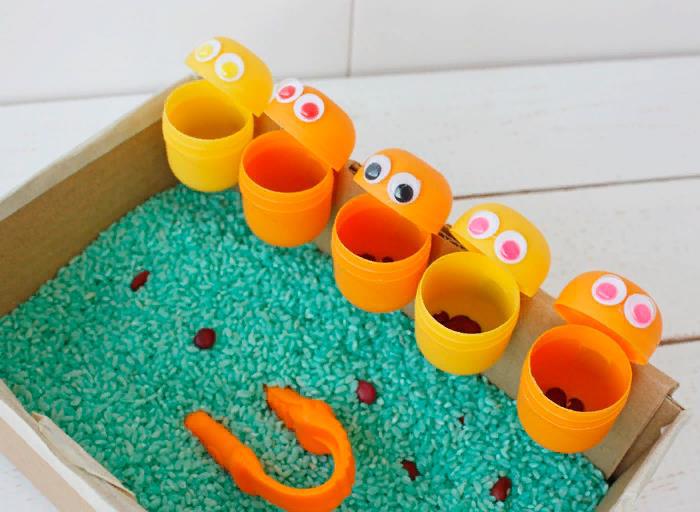 Формат #СидимдомаспользойРекомендации по игровой деятельности детей дошкольного возраста«ГОЛОДНЫЕ ЧУДИКИ ИЗ КИНДЕР-СЮРПРИЗА»Наверняка у каждого из Вас дома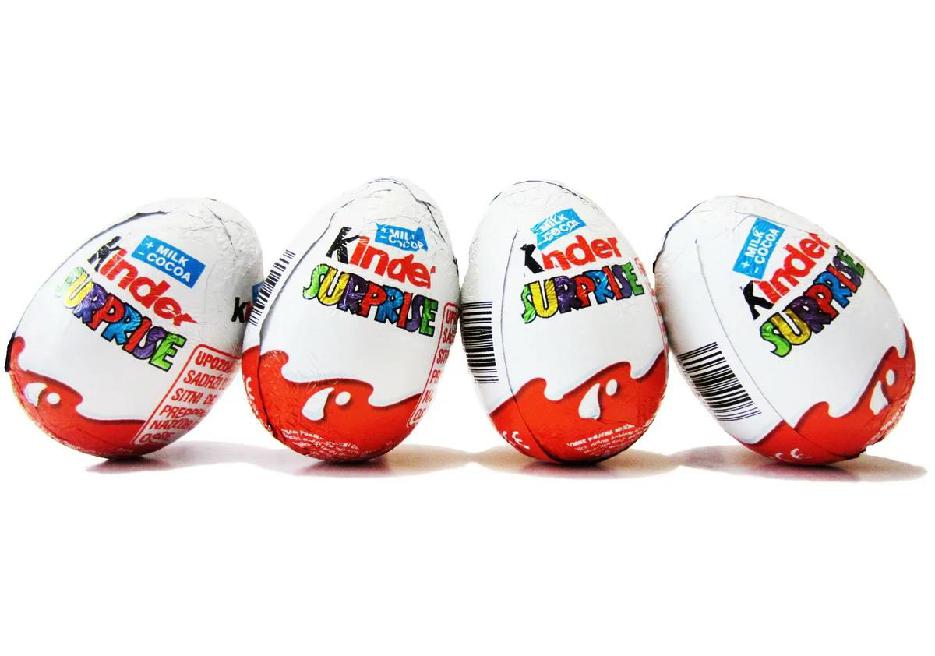 скопилась внушительная коллекциякапсул от киндер-сюрпризов! С одной стороны, их можно просто выкинуть и не собирать, а с другой, можно придумать с ними много интересных и необычных игр.И вот одна из них!Без сомненья, все дети очень любят сенсорные коробки.Перебирать маленькими ручками крупинки риса (или любую другую крупу), находить в нем маленькие сокровища, пересыпать из одной чашки в другую очень интересно и полезно!Сегодня мы расскажем вам как сделать сенсорную коробочку своими руками из киндер-сюрпризов!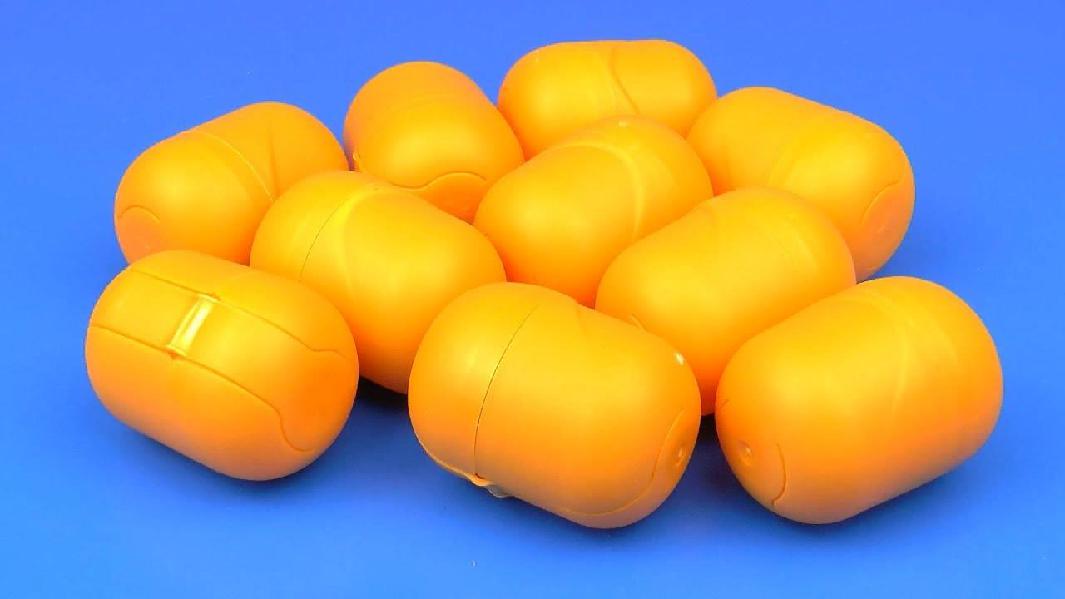 МАТЕРИАЛЫ:капсулы от киндер-сюрпризов;декоративные глазки/краски;клеевой пистолет;любая пустая коробка;крашеный рис;фасоль.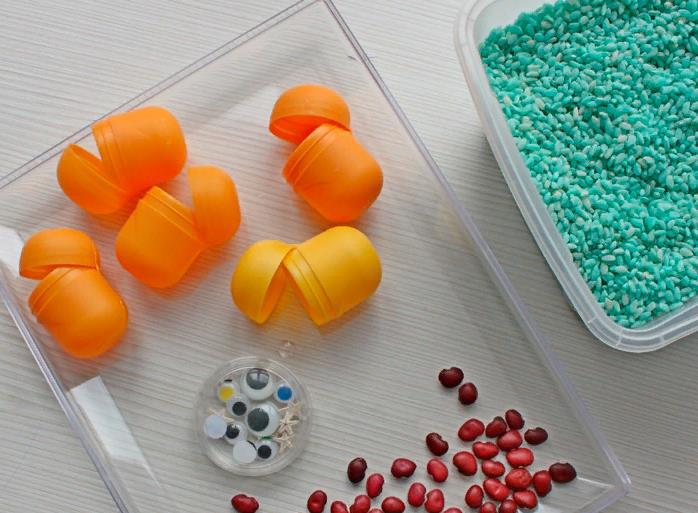 КАК СДЕЛАТЬ:Для начала сделаем чудиков.Для этого приклеим к капсулам глазки на горячий клей.Если у вас его нет, можно взять двусторонний скотч или нарисовать глазки обычной гуашью.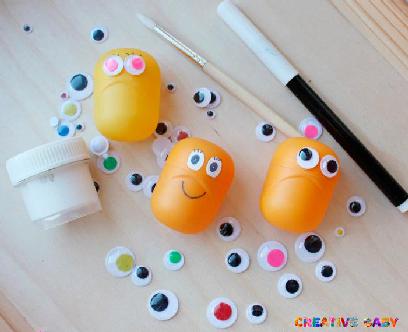 Приклеиваем чудиков к коробке с внутренней стороны.И тут без горячего клея никак – он будет очень прочно держать капсулы и они не отвалятся, когда детки будут складывать туда фасоль.Смешиваем крашеный рис с фасолью и высыпаем в подготовленную коробку с приклеенными чудиками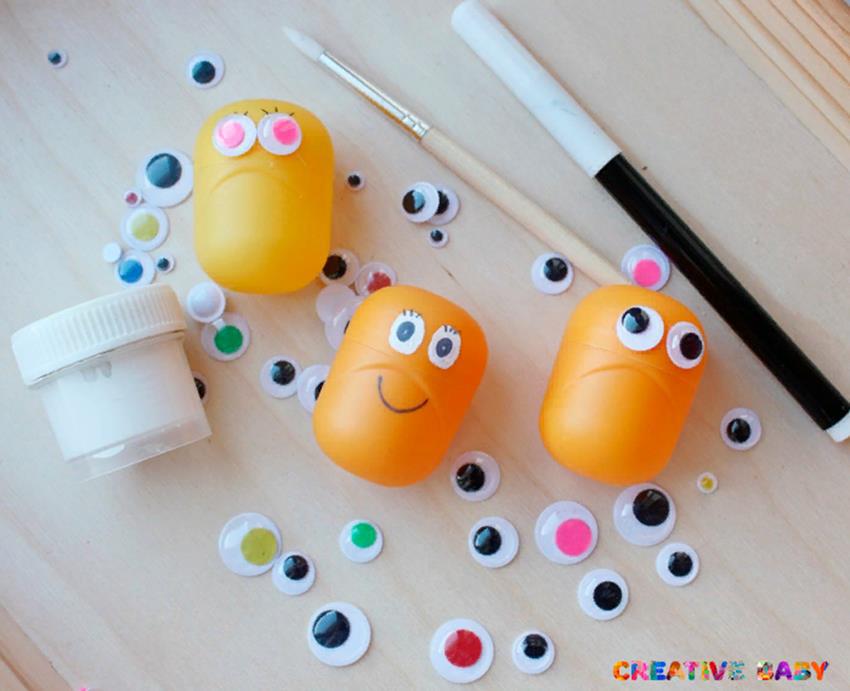 Все готово! Можно играть!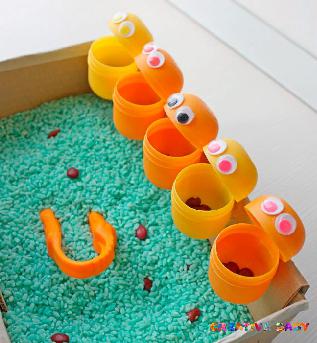 Положите туда детский пинцет, щипцы, ложки.Пусть ребенок сам выберет, чем будет доставать фасоль.А может они просто будет руками доставать фасолинки.Вносите в игру изменения на свое усмотрение. И отлично вам поиграть!